Музыка гор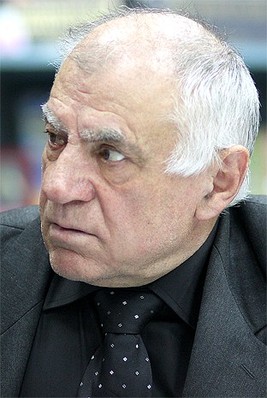 «Я счастлив,  что какая-то часть этого бесценного сокровища сохраниласьу меня, и завидую тем, кто будет купаться, наслаждаться, слушая в этих звуках великую судьбу». Ширвани ЧалаевК 80-летию дагестанского композитора Ширвани ЧалаеваВ 2016 году исполняется 80 лет со дня рождения советского и российского композитора, народного артиста РСФСР и ДАССР Ширвани Чалаева. Ширвани Чалаев – лауреат Государственной премии РФ и премии Правительства РФ. Автор семи опер, двух балетов, двух симфоний, 21 концерта, многочисленных произведений камерной, симфонической и вокальной музыки, музыки к кино и театральным постановкам. Автор государственного гимна Республики Дагестан. Композитор широко известен любителям и почитателям музыкального искусства как в Дагестане, так и за его пределами. Творчество Ширвани Рамазановича Чалаева – яркое и самобытное явление современной культуры многонационального Дагестана. Ш. Чалаев родился 16 ноября 1936 года в селе Хосрех Кулинского района Дагестанской АССР. Там же прошли его детские и юношеские годы. С жизнью и бытом горного края, с национальным искусством, с народной песней связаны идеи, образы, интонации и ритмы произведений композитора. Первым педагогом Чалаева был основоположник дагестанской музыки Г.А. Гасанов. Ширвани Чалаев – выпускник Махачкалинского музыкального училища. В 1964 году он с отличием окончил Московскую государственную консерваторию по классу композиции, а в 1968 году – аспирантуру у профессора В. Г. Фере, который так отозвался о Чалаеве: «За четверть века, что я преподаю в Московской консерватории, пожалуй, было мало талантов столь ярких и индивидуально окрашенных». Ш. Чалаев был председателем правления Союза композиторов Дагестанской АССР (1978–1983). В 1974 году художница А.И. Марковская нарисовала портрет композитора. Ширвани Чалаев, пребывая в зените мастерства, нашёл своего благодарного зрителя как на родине, так и за её пределами – в Болгарии, Венгрии, ГДР, на Кубе, в Чехословакии, Англии, Италии, Франции.Произведения Ш. ЧалаеваСочинения: оперы – «Горцы» (1970, Ленинград), «Маугли» (детская, по Р. Киплингу, 1977, пост. в 1981 г. в Центральном детском музыкальном театре, Москва), «Король Лир» (1981), «Читая дневники поэта» (либретто собственное) по фронтовым записям дагестанского поэта Э. Капиева (пост. в Московском Камерном музыкальном театре Б. Покровским в 1985 г.), «Наследство», «Хаджи-Мурат», «Кровавая свадьба», «Казаки» (по произведениям Л. Н. Толстого); балеты – «Камалил Башир» (1975), «Хан Гирей» (по мотивам поэмы А.С. Пушкина «Бахчисарайский фонтан», 1975); муз. комедия «Странствия Бахадура» (по мотивам повестей А. Абу-Бакара, 1974, Театр «Ванемуйне», 1981), мюзикл «Поручик Тенгинского полка» по стихам и роману «Герой нашего времени» М. Лермонтова; для солистов и хора с оркестром – оратории «И боль, и радость у нас одна» (сл. М.-З. Аминова, 1978), «Не спят обелиски» (на. ст. Адалло, 1984), «Аллея У. Буйнакского» (ст. дагестанских, русских и испанских поэтов, 1986), кантаты «Сердце горца» (сл. Б. Рамазанова, 1964), «Целую женские руки» (сл. Р. Гамзатова, 1970), «На поле Куликовом» (на ст. А. Блока); для оркестра – три симфонии («Горн и люди», 1966; «Памяти поэта», 1970» «Сулак-свидетель», 1978); концерт для оркестра памяти Б. Бартока (1979); концерты для инструментов с оркестром – для скрипки (1963, 1980), для виолончели с фортепиано (1967); для голоса с фортепиано – вокальные циклы «Надписи» (1965), «Облака» (1966, вариант с камерным оркестром), «Песни Муи» (1972, все – на сл. Гамзатова), «Я ношу в груди огонь» (сл. О. Батырая, 1974), «Зелёные косы грусти» (сл. Адалло, 1973), «И мир был посреди…» (сл. Э. Дикинсон, 1976, два последних сочинены также в вариантах для голоса с камерным оркестром), «Гой ты, Русь» (сл. С. А. Есенина, 1979), «Лунные песни» (1986), «Амарго» (1987) на стихи Г. Лорки, «Колыбельные песни сердцу» (на ст. А. Фета) для контральто, виолончели и фортепиано; хоровая поэма «Посвящение» сарреIIа на ст. А. Пушкина и М. Лермонтова; песни (св. 150) на слова дагестанских поэтов.Уважаемые читатели!Представляем вашему вниманию обзор изданий,посвящённых творчеству Ширвани ЧалаеваСтановление и развитие дагестанской музыкальной культуры, творчество выдающихся композиторов, в том числе Ширвани Чалаева, хронологически прослеживается в статье М.А. Якубова и Э.Б. Абдуллаевой «Развитие профессиональной музыкальной культуры», опубликованной в работе:Искусство Дагестана в ХХ столетии [Текст] / автор проекта и руководитель авторского коллектива А. Дж. Магомедов; авт.: Э Б. Абдуллаева, С. Г. Гейбатов. – Махачкала: ИЯЛИ ДНЦ РАН, 2012. – 508 с.: фот.В книге обобщён опыт развития различных видов искусства Дагестана в ХХ веке. Рассмотрены проблемы становления профессиональных искусств, пути трансформации традиционного искусства в условиях социальных преобразований советского и первого десятилетия постсоветского времени. Рассмотрены процессы становления и развития инфраструктуры искусства – формирование региональной научной школы искусствознания, развитие профессионального художественного образования, подготовка кадров для учреждений искусства. Много внимания в работе уделено месту дагестанского искусства в культурном пространстве СССР, России. Книга рассчитана на научных работников, педагогов, студентов вузов и читателей, интересующихся историей культуры и искусства Дагестана.Из рассказа композитора о себе: «У меня не было ни поющей бабушки, ни музыканта-дедушки». «А было босоногое аульское детство, такое же, как у всех его сверстников: полуголодное, наполненное тяжёлым крестьянским трудом, но беспечное, счастливое, каким и положено быть детству», – так начинается статья «Ширвани Чалаев. Музыка гор» Влады Бесараб, впервые опубликованная в книге:Культурный портрет. Деятели культуры и искусства Дагестана ХIХ–ХХI вв. в изобразительном искусстве и литературе [Текст] / авт.-сост. Д.А. Дагирова. – Махачкала: [б. и.], 2008. – 296 с.: ил.Данное издание представляет собой цветной иллюстрированный альбом по проекту «Первой галереи – Музея современного искусства Дагестана», включающему в себя портреты о наиболее значимых личностях в культуре и искусстве Дагестана ХIХ–ХХI веков. О писателях, поэтах, художниках и народных мастерах, музыкантах, композиторах, исполнителях, актёрах и режиссёрах, искусствоведах рассказано посредством изобразительного искусства (жанр портрета) и текста о герое, специально написанного либо обработанного из ранее опубликованных источников (пресса, сборники, монографии). В альбоме представлены 52 персоны, 35 художников и 26 авторов литературных текстов. Альбом предназначен для всех интересующихся историей культуры и искусства Дагестана.Предлагается материал о жизни и творчестве композитора, размещённый в справочном издании:Чалаев Ширвани Рамазанович // Шабаева А.К. Деятели музыкальной культуры Дагестана: справочник [Текст] / А. К. Шабаева. – Махачкала: [б. и.], 2006. – С. 126.В справочнике впервые в дагестанском музыкознании предпринята попытка объединить в одном издании краткие сведения о жизни и творчестве более 150 деятелей музыкальной культуры Дагестана. Книга рассчитана на научных работников, музыкантов, студентов, а также на широкий круг читателей.В фонде Национальной библиотеки РД им. Р. Гамзатова имеется коллекция нотных изданий. Рекомендуем отдельные издания произведений Чалаева из этой коллекции.Чалаев Ш. Зелёные косы грусти [Текст] / Ш. Чалаев. – М.: Музыка, 1976. – 24 с.Чалаев Ш. Концерт для клавесина и камерного оркестра [Партитура] / Ш. Чалаев. – М.: Композитор, 2007. – 28 с. Чалаев Ш. Семь лакских песен: для голоса и камерного оркестра. Партитура [Текст] / Ш. Чалаев. – М.: [б. и.], 1973. – 38 с.Чалаев Ш. Три вокальных цикла [Текст] / Ш. Чалаев. – М.: Советский композитор, 1990. – 88 с. Чалаев Ш. Р. Горцы [Ноты] / Ширвани Рамазанович Чалаев. – М.: Музыка, 1974. – 200 с.: муз. пр.Творческий путь Ширвани Чалаева прослеживается на страницах дагестанской прессы.Нахтигаль И. Г. Мир Ширвани Чалаева: [композитор] // Возрождение (Лакцы). – 2001. – № 8. – С. 126–127.О праздновании 80-летия со дня рождения Ширвани Рамазановича Чалаева: указ главы Республики Дагестан от 10 авг. 2016 года, № 249 // Дагестанская правда. – 2016. – 17 авг. (№ 270). – С. 2.Человек-творец: [композитор Ширвани Чалаев] / Джамиля Магомедова // Дагестанская правда. – 2010. – 30 марта (№ 100–101). – С. 8.Эти и другие издания, статьи из периодической печати, посвящённые творчеству Ш. Р. Чалаева, вы можете получить в отделе литературы по искусству и в отделе краеведческой и национальной литературы Национальной библиотеки РД им. Р. Гамзатова. Ширвани Рамазанович Чалаев продолжает набирать силу, всё больше приобщая слушателей к музыке своей суровой и прекрасной страны. Обзор подготовила главный библиограф отдела национальной и краеведческой библиографии И.А. Джалилова